Председателю Комиссии по организации индивидуального отбора по приему в 10 класс МАОУ «Гимназия 	г. Чебоксары 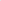 И. В. ИсаевойФИО учащегося _______________________________________________________________________телефон заявлениеПрошу допустить меня к участию в индивидуальном отборе для приема в 10-й класс МАОУ «Гимназия №5» г. Чебоксары. Выбираемое направление обучения ____________________________________________________О себе сообщаю следующее:С Уставом МАОУ «Гимназии №5» г. Чебоксары, Лицензией на осуществление образовательной деятельности, Свидетельством о государственной аккредитации, образовательной программой МАОУ «Гимназия .№5» г. Чебоксары ознакомлен(а)____________________             ________________________           (подпись)                             (расшифровка подписи)С Положением об организации индивидуального отбора обучающихся при приеме (переводе) в 10-й класс МАОУ «Гимназия №5» г. Чебоксары для получения среднего общего образования ознакомлен(а)  ____________________             ________________________      (подпись)                           (расшифровка подписи)Согласие на обработку персональных данныхявляясь родителем (законным представителем) ребенка в соответствии с Федеральным законом от 27.07.2006 г. №152 ФЗ «О персональных 	даю согласие муниципальному автономному общеобразовательному учреждению «Гимназия №5» города Чебоксары Чувашской Республики, находящемуся по адресу: 428003, Чувашская Республика, г. Чебоксары, бульвар Президентский бульвар, 21 на обработку моих персональных данных и персональных данных моего ребенка: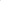 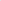 фамилия, имя, отчество;  дата рождения; адрес проживания (регистрации);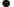 ИНН; СНИЛС;серия, номер, основной документ, удостоверяющий личность, когда и кем выдан;пол;  результаты участия в школьном (муниципальном, региональном заключительном) этапе всероссийской олимпиады школьников, в том числе в сети «Интернет»;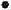 олимпиадная работа с указанием персональных данных (в случае, если становится победителем или призёром регионального этапа всероссийской олимпиады школьников, в том числе в сети «Интернет») или сообщение моих персональных данных и персональных данных моего ребенка третьей стороне в соответствии с законодательством.В целях реализации моих прав и прав моего ребенка на получение государственных и муниципальных услуг МАОУ «Гимназия .№5» г. Чебоксары вправе осуществлять сбор, систематизацию, накопление, хранение, уточнение, использование, распространение, обезличивание, блокирование, уничтожение (обновление, изменение) персональных данных, производить фото— и видеосъемки для размещения на стендах в помещение Учреждения, официальном сайте Учреждения и СМИ, с целью формирования имиджа Учреждения, вправе включать обрабатываемые персональные данные в списки (реестры) и отчетные формы, предусмотренные нормативными документами федеральных, муниципальных и городских органов управления образования, регламентирующих предоставление отчетных данных. в том числе и в сети «Интернет».МАОУ «Гимназия №5» г. Чебоксары вправе размещать обрабатываемые персональные данные в информационно—телекоммуникационных сетях с целью предоставления доступа к ним ограниченному кругу лиц: обучающемуся, родителям (законным представителям), а также административным и педагогическим работникам школы.С положениями Федерального закона от 27 июля 2006 года № 152-ФЗ «О персональных данных» ознакомлен (а).Настоящее согласие дано мной 20__ г. и действует бессрочно.Я оставляю за собой право отозвать свое согласие посредством составления соответствующего письменного документа, который может быть направлен мной в адрес Учреждения по почте заказным письмом с уведомлением о вручении либо вручен лично под расписку представителю Учреждения.Об ответственности за достоверность предоставленных мною сведений предупрежден(а).____________________            ________________________         (подпись)                           (расшифровка подписи)ФамилияИмяОтчествоДата рожденияМесто рожденияАдрес местожительстваСотовый телефон учащегосяСотовый телефон одного из родителейОкончил 9-й класс в (наименование ОУ)Результат ОГЭ по математике балл / оценка/процент выполненияРезультат ОГЭ по русскому языку балл / оценка/процент выполненияРезультат внутреннего экзамена по математике балл / оценка/процент выполненияРезультат внутреннего экзамена по русскому языку балл / оценка/процент выполненияРезультат внутреннего экзамена по(указать предмет по которому планируется углубленное изучение балл / оценка/процент выполнения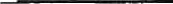 Результат внутреннего экзамена 2 по(указать предмет по которому планируется углубленное изучение балл / оценка/процент выполнения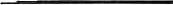 Обстоятельства, свидетельствующие о наличии преимущественного права зачисления, обучающегося в 10 класс профильного обученияПримечание